от 17 февраля . № 02/142         с. Усть-Цильма Республики КомиВ целях реализации постановления администрации муниципального района «Усть-Цилемский» от 06 декабря . № 12/2470 «Об утверждении муниципальной программы муниципального района «Усть-Цилемский» «Развитие экономики» администрация муниципального района «Усть-Цилемский» постановляет:1. Утвердить:1.1. форму заявки на получение финансовой поддержки согласно приложению № 1;		1.2. форму бизнес-проекта (народного проекта) согласно             приложению № 2;		1.3. форму расчета размера субсидии на возмещение части затрат субъектов малого и среднего предпринимательства на реализацию бизнес-проекта (народного проекта) согласно приложению № 3;		1.4. форму расчета размера субсидии на возмещение части затрат субъектов малого предпринимательства, связанных с началом предпринимательской деятельности (гранты), согласно приложению № 4;		1.5. форму технико-экономического обоснования целесообразности приобретения оборудования согласно приложению № 5; 1.6. форму ежемесячного отчета о количестве выездов для организации выездной торговли и реализации продукции на районных сельскохозяйственных ярмарках согласно приложению № 6;		1.7. форму расчета размера субсидии на возмещение части затрат субъектов малого и среднего предпринимательства по перевозке транспортных средств на паромных переправах для организации выездной торговли и реализации продукции на районных сельскохозяйственных ярмарках согласно приложению № 7.		2. Контроль за исполнением постановления возложить на заместителя руководителя администрации муниципального района «Усть-Цилемский»            Канева Н.М. 		3. Постановление вступает в силу со дня принятия.	4. Признать утратившими силу следующие постановления администрации муниципального района «Усть-Цилемский»:- от 12 мая . № 05/838 «Об утверждении форм документов для получения финансовой поддержки»;- от 30 июля . № 07/1282 «О внесении изменений в постановление администрации муниципального района «Усть-Цилемский» от 12 мая . № 05/838 «Об утверждении форм документов для получения финансовой поддержки»;- от 05 ноября . № 11/1946а «О внесении изменений в постановление администрации муниципального района «Усть-Цилемский» от 12 мая . № 05/838 «Об утверждении форм документов для получения финансовой поддержки»;- от 12 января . № 01/21а «О внесении изменений в постановление администрации муниципального района «Усть-Цилемский» от 12 мая . № 05/838 «Об утверждении форм документов для получения финансовой поддержки»;- от 15 апреля . № 04/225 «О внесении изменений в постановление администрации муниципального района «Усть-Цилемский» от 12 мая . № 05/838 «Об утверждении форм документов для получения финансовой поддержки»;- от 20 мая . № 05/289 «О внесении изменений в постановление администрации муниципального района «Усть-Цилемский» от 12 мая         . № 05/838 «Об утверждении форм документов для получения финансовой поддержки»;- от 11 июля . № 07/435 «О внесении изменений в постановление администрации муниципального района «Усть-Цилемский» от 12 мая          . № 05/838 «Об утверждении форм документов для получения финансовой поддержки».Руководитель администрации муниципального района «Усть-Цилемский»                                 А.В. ПоздеевУТВЕРЖДЕНАпостановлением администрации муниципального района «Усть-Цилемский»от 17 февраля . № 02/142(приложение № 1)ФОРМА заявки на получение финансовой поддержки____________________________________________________________________________________________Заявкасубъекта малого и среднего предпринимательства для получения финансовой поддержки в рамках подпрограммы «Малое и среднее предпринимательство в муниципальном районе «Усть-Цилемский» муниципальной программы муниципального района «Усть-Цилемский» «Развитие экономики»Предоставляется в администрацию муниципального района «Усть-Цилемский» по адресу:             ул. Новый квартал, д. 11, каб. 27, с. Усть-Цильма, Республика Коми, 169480.Заявитель _________________________________________________________________                          (полное наименование юридического лица/фамилия, имя, отчество индивидуального предпринимателя)_________________________________________________________________ОГРН __________________ дата регистрации __________________________ИНН _____________________ КПП (при наличии) ______________________СНИЛС _________________________________________________________________(для индивидуального предпринимателя)Регистрационный номер страхователя в ПФР __________________________                                                                                                     (для юридического лица)Код ОКВЭД (основной)______________________________________________Наименование ОКВЭД (основной)  ____________________________________________________________________________________________________Расчетный счет № _________________________________________________ открытый в ______________________________________ БИК ____________                                                    (наименование и местонахождение банка)Корреспондентский счет №__________________________________________Юридический адрес __________________________________________________________________________________________________________________Почтовый адрес (место нахождения) заявителя __________________________________________________________________________________________   Номер контактного телефона ________________________________________E-mail ___________________________________________________________Достоверность и полноту сведений, указанных в настоящей заявке, подтверждаю, с порядками и условиями оказания финансовой поддержки ознакомлен:Для заявителя – юридического лицаРуководитель  _____________  __________________ ____________________                                                  (должность)                             (подпись)                          (фамилия, имя, отчество)«____» ____________ 20___ г.         МПДля заявителя – индивидуального предпринимателяПодпись ______________________        дата      «____» ___________ 20___ г.                     МП (при наличии)       Для представителя заявителя ________________________________________                                                                         (фамилия, имя, отчество)Подпись ______________________        дата      «____» ___________ 20___ г.                     МП Основание представительства: _______________________________________                                                            (наименование, №, дата документа, подтверждающего полномочия представителя)__________________________________________________________________________________Приложение к Заявке Раздел 1. Сведения об избранных заявителем видах финансовой поддержкиПрошу предоставить субсидию по следующему(-щим) направлению(-ям):(нужный(-ые) пункт(-ы) отметить V)Раздел 2. Сведения о заявителеНастоящим подтверждаю, что _______________________________________                                                                             (полное наименование юридического лица/ фамилия, имя,____________________________________________________________________________________________________отчество субъекта  малого и среднего  предпринимательства)- не является кредитной, страховой организацией, инвестиционным фондом, негосударственным пенсионным фондом, профессиональным участником рынка ценных бумаг, ломбардом;- не является участником соглашений о разделе продукции;- не осуществляет предпринимательскую деятельность в сфере игорного бизнеса;- не является в порядке, установленном законодательством Российской Федерации о валютном регулировании и валютном контроле, нерезидентом Российской Федерации, за исключением случаев, предусмотренных международными договорами Российской Федерации;- не осуществляет производство и реализацию подакцизных товаров, а также добычу и реализацию полезных ископаемых, за исключением общераспространенных полезных ископаемых;- не имеет просроченной задолженности по налоговым и иным обязательным платежам в бюджеты бюджетной системы Российской Федерации и государственные внебюджетные фонды;- отсутствуют объявленные в отношении субъекта малого предпринимательства процедуры банкротства, ликвидации, реорганизации;- не имеет задолженности по заработной плате работников более одного месяца;- ранее в отношении заявителя – субъекта малого и среднего предпринимательства не было принято решение об оказании аналогичной поддержки и сроки ее оказания не истекли;- не имеет неисполненных обязательств и (или) просроченной задолженности по кредитам, привлеченным в кредитных организациях под гарантии (поручительства) организаций, образующей инфраструктуру поддержки субъектов малого и среднего предпринимательства, созданной с участием средств Республики Коми;- не имеет неисполненных обязательств и (или) просроченной задолженности по микрозаймам, предоставленным организацией инфраструктуры;- предоставлено обязательство о неотчуждении имущества, приобретенного с использованием субсидии, в течение трех лет с даты заключения договора о предоставлении указанной субсидии;- не имеет просроченной задолженности по ранее предоставленным на возвратной основе средствам из бюджета муниципального района «Усть-Цилемский».По данным формы 4 ФССчисленность работников составляет (чел.) ________________последняя отчетная дата «____» _________________ 20 ___ г.Заявитель является/не является (ненужное вычеркнуть) налогоплательщиком налога на добавленную стоимость.Достоверность и полноту сведений, указанных в разделе 2, подтверждаю:_________________________________________________________________                                                                             (подпись заявителя)                                                                             (фамилия, имя, отчество)Раздел 3. Дополнительные сведения о заявителе за два полных календарных года, предшествующих дате подачи заявки* для вновь созданных субъектов малого и среднего предпринимательства указываются данные за период, прошедший со дня их государственной регистрации (в предыдущем столбце, в строках данных указывается символ Х).Раздел 4. Дополнительные сведения о доле физических и юридических лиц, участвующих в уставном (складочном) капитале (паевом фонде) заявителя – юридического лица** При превышении доли юридических лиц, участвующих в уставном (складочном) капитале (паевом фонде) субъекта малого и среднего предпринимательства, более            25 процентов (кроме хозяйственных обществ, деятельность которых заключается в практическом применении (внедрении) результатов интеллектуальной деятельности (программ для электронных вычислительных машин, баз данных, изобретений, полезных моделей, промышленных образцов, селекционных достижений, топологий интегральных микросхем, секретов производства (ноу-хау), исключительные права на которые принадлежат учредителям (участникам) таких хозяйственных обществ - бюджетным научным учреждениям или созданным государственными академиями наук научным учреждениям либо бюджетным образовательным учреждениям высшего профессионального образования или созданным государственными академиями наук образовательным учреждениям высшего профессионального образования) сведения, содержащиеся в заявке, предоставляются на каждого учредителя (юридического лица) субъекта малого и среднего предпринимательства.Субъект малого и среднего предпринимательства является/не является (ненужное вычеркнуть) хозяйственным обществом, деятельность которого заключается в практическом применении (внедрении) результатов интеллектуальной деятельности (программ для электронных вычислительных машин, баз данных, изобретений, полезных моделей, промышленных образцов, селекционных достижений, топологий интегральных микросхем, секретов производства (ноу-хау), исключительные права на которые принадлежат учредителям (участникам) такого хозяйственного общества – бюджетным научным учреждениям или созданным государственными академиями наук научным учреждениям либо бюджетным образовательным учреждениям высшего профессионального образования или созданным государственными академиями наук образовательным учреждениям высшего профессионального образования.Достоверность и полноту сведений подтверждаю: _________________________________________________________________                                                                             (подпись заявителя)                                                                             (фамилия, имя, отчество)          Раздел 5. Опись документов, представленных заявителем в администрацию муниципального района «Усть-Цилемский» для получения финансовой поддержки в рамках подпрограммы «Малое и среднее предпринимательство в муниципальном районе «Усть-Цилемский» муниципальной программы муниципального района «Усть-Цилемский» «Развитие экономики»Достоверность и полноту сведений подтверждаю: _________________________________________________________________                                                                             (подпись заявителя)                                                                             (фамилия, имя, отчество)Заполняется сотрудниками администрацииСведения о представлении заявкиДанная заявка представлена  ___ лично   ___ по почте  ___ через представителя(нужное отметить знаком V)На _____ стр. с приложением подтверждающих документов на _____ листахЗарегистрирована за № ___________    дата «____» ______________ 20 __ г._________________________________________________________________                                                                                          (должность)                                            (подпись)                          (фамилия, имя, отчество)_______________________УТВЕРЖДЕНАпостановлением администрации муниципального района «Усть-Цилемский»от 17 февраля . № 02/142(приложение № 2)ФОРМАбизнес-проекта (народного проекта)____________________________________________________________________________________________БИЗНЕС-ПРОЕКТ (народный проект)_________________________________________________________________                                                                               (наименование бизнес-проекта (народного проекта)Наименование заявителя ____________________________________________                                                           (полное наименование)_________________________________________________________________Почтовый адрес (место нахождения) ___________________________________________________________________________________________________Телефон (______) __________ Факс _________ E-mail ____________________Контактное лицо (ФИО, должность, телефон) ____________________________________________________________________________________________Основной вид экономической деятельности по бизнес-проекту (народному проекту:Код ОКВЭД ________ Наименование ОКВЭД _________________________Дополнительные виды экономической деятельности:Код ОКВЭД ________ Наименование ОКВЭД ___________________________________________________________________________________________________________________________________________________________1. Параметры потребности в собственных, заемных и средствах субсидииИсточники инвестиций для реализации бизнес-проекта (народного проекта) (руб.)Характеристики потребности в заемных средствах (кредите) (руб.)2. Технико-экономическое обоснование бизнес-проекта (народного проекта)	Описание бизнес-проекта (народного проекта) (не более 2-х страниц). <*>__________________________________________________________________________________________________________________________________    <*> Описание бизнес-проекта (народного проекта) должно включать в себя суть бизнес-проекта (народного проекта), предпосылки для его реализации, ожидаемые результаты.2.1. Характеристика планируемых затрат на запрашиваемую субсидию (в соответствии с Порядком субсидирования):2.2. Планируемые показатели реализации продукции (работ, услуг)Обоснование расчетной части показателей реализации продукции (работ, услуг) (не более 2-х страниц). <*>___________________________________________________________________________________________________________________________________________________________________________________________________        <*> Обоснование должно включать в себя следующие разделы:       а) исследование конъюнктуры рынка;       б) планирование ассортимента;       в) оценка конкурентоспособности;       г) планирование цены;       д) прогнозирование величины продаж;       е) портфель заказов:       - текущие заказы на год;       - среднесрочные заказы на 1-2 года;       - перспективные заказы на период более 2 лет.Текущие заказы по возможности подкрепляются копиями договоров. 	2.3. Планируемые показатели поступления доходов (руб.)<*> сумма граф 3 - 8 по строке 1 должна соответствовать сумме строк 1.1-1.5 по графе 9.2.4. Налоговое окружение:2.5. План персонала (руб.)Примечание: в таблице 2.5. должность каждого работника указывается отдельно.Средняя заработная плата на начало реализации бизнес-проекта (народного проекта) составляет ___________ руб. и рассчитывается как фонд оплаты труда за квартал начала реализации бизнес-проекта (народного проекта) /количество наемных работников, которым осуществлялась оплата труда/ 3 месяца.Прожиточный минимум трудоспособного населения по отдельным природно-климатическим зонам Республики Коми на момент расчета бизнес-проекта (народного проекта) составляет _______ руб.Бизнес-проектом (народным проектом) предусмотрено создание ________ рабочих мест. <*>       <*> (количество наемных работников, которым осуществлялась оплата труда за квартал начала реализации проекта)2.6. Планируемые денежные выплаты (руб.)	<*> сумма граф 3-8 по строке 12 должна соответствовать сумме строк 1-11 по графе 92.7. План движения денежных средств (руб.)	<*> показатель графы 9 по строке 2 должен соответствовать показателю графы 9 строки 1 таблицы 2.3.<**> показатель графы 9 по строке 3 должен соответствовать показателю графы 9 строки 12 таблицы 2.6.2.8. Оценка бюджетного эффекта от реализации бизнес-проекта (народного проекта) (руб.)    <*> сумма граф 3-5 по строке 3 должна соответствовать разнице строки 1 и строки 2 по          графе 6.3. Эффективность бизнес-проекта (народного проекта)3.1. Чистая прибыль ______________________________________ (руб.) (показатель графы 8 строки 4 таблицы 2.7.). 	3.2. Индекс доходности _____________________________ (отношение  показателя стр. 2 графы 9 таблицы 2.7. к показателю стр. 3 графы 9                    таблицы 2.7.).3.3. Срок окупаемости настоящего бизнес-проекта (народного проекта) составляет __ год(-а).(Под сроком окупаемости бизнес-проекта (народного проекта)  понимается продолжительность периода, в течение которого чистая прибыль от реализации бизнес-проекта (народного проекта) не превышает размер инвестиций (субсидии (1.4. табл. 2.3.) + собственный капитал (1.2. табл. 2.3.) + заемный капитал (1.3. табл. 2.3.).3.4. Период возврата субсидии в виде налоговых и неналоговых платежей в бюджеты разных уровней и внебюджетные фонды составляет _____ год(-а). (Период, за который сумма налоговых и неналоговых платежей в бюджеты разных уровней и внебюджетные фонды превысит размер субсидии).Прилагаю документы, подтверждающие наличие собственных средств для реализации данного бизнес-проекта (народного проекта).Приложение: ______ документов на ______ листах.Достоверность и полноту сведений, указанных в бизнес-проекте (народном проекте), подтверждаю:________________________  _____________  ___________________________                              (должность)                                       (подпись)                                 (фамилия, имя, отчество)«____» ____________ 20___ г.         МП____________________УТВЕРЖДЕНАпостановлением администрации муниципального района «Усть-Цилемский»от 17 февраля . № 02/142(приложение № 3)ФОРМАрасчета размера субсидии на возмещение части затрат субъектов малого и среднего предпринимательства на реализацию бизнес-проекта (народного проекта)____________________________________________________________________________Расчет размера субсидии на возмещение части затрат субъектов малого и среднего предпринимательства на реализацию бизнес-проекта (народного проекта)______________________________________________________________________(полное наименование юридического лица/фамилия, имя, отчество индивидуального предпринимателя)___________________________________________________________________________________________(полное наименование бизнес-проекта (народного проекта)ИНН ______________________________*- виды расходов на запрашиваемую субсидию указываются в соответствии с Порядком.Руководитель ________________________________ /_________________________/                                                                                       (подпись)                                                             (фамилия, имя, отчество)Главный бухгалтер ___________________________ /_________________________/                                                                                        (подпись)                                                              (фамилия, имя, отчество)«____» ____________ 20___ г.         МП_____________________________________________________________________________________________Заполняется сотрудниками администрацииАдминистрация муниципального района «Усть-Цилемский»Утверждаю                      _____________________________________________________(должность)                                        (подпись)                                                  (фамилия, имя, отчество)_________________________________________________________________(полное наименование юридического лица/фамилия, имя, отчество индивидуального предпринимателя)Договор о предоставлении субсидии № _______ от «___» ___________ 20___ г.за период с «___» _____________ 20___ г. по «____» _______________ 20___ г.Расчет составил _______________________________ /_____________________ / ______________________             (должность)                                            (подпись)                          (фамилия, имя, отчество)«____» _________________ 20 ___ г.   Расчет проверил ___________________________/___________________/_____________________               (должность)                                            (подпись)                           (фамилия, имя, отчество)«____» _________________ 20 ___ г.____________________УТВЕРЖДЕНАпостановлением администрации муниципального района «Усть-Цилемский»от 17 февраля . № 02/142(приложение № 4)ФОРМАрасчета размера субсидии на возмещениечасти затрат субъектов малого предпринимательства, связанных с началом предпринимательской деятельности (гранты)____________________________________________________________________________Расчет размера субсидии на возмещениечасти затрат субъектов малого предпринимательства, связанных с началом предпринимательской деятельности (гранты)______________________________________________________________________(полное наименование юридического лица/фамилия, имя, отчество индивидуального предпринимателя)___________________________________________________________________________________________(полное наименование бизнес-проекта)ИНН ___________________________ (руб.)Руководитель _______________________________ /_________________________/                                                   (подпись)                                              (фамилия, имя, отчество)Главный бухгалтер ___________________________ /_________________________/                                                   (подпись)                                               (фамилия, имя, отчество)«____» ____________ 20___ г.         МП____________________________________________________________________________________________Заполняется сотрудниками администрацииАдминистрация муниципального района «Усть-Цилемский»Утверждаю:                      __________________________________________________________________(должность)                                        (подпись)                                                  (фамилия, имя, отчество)_________________________________________________________________(полное наименование юридического лица/фамилия, имя, отчество индивидуального предпринимателя)Договор о предоставлении субсидии № _______ от «___» ___________ 20___ г.за период с «___» _____________ 20___ г. по «____» _______________ 20___ г.Расчет составил _______________________________ /_____________________ / ______________________             (должность)                                            (подпись)                          (фамилия, имя, отчество)«____» _________________ 20 ___ г.   Расчет проверил ___________________________/___________________/_____________________               (должность)                                            (подпись)                           (фамилия, имя, отчество)«____» _________________ 20 ___ г.____________________УТВЕРЖДЕНАпостановлением администрации муниципального района «Усть-Цилемский»от 17 февраля . № 02/142(приложение № 5)ФОРМАтехнико-экономического обоснования целесообразности приобретения оборудования  ____________________________________________________________________________________________Технико-экономическое обоснование целесообразности приобретения оборудования * Общероссийский классификатор основных фондов (ОКОФ)________________________  _______________  ________________________                       (должность)                                        (подпись заявителя)                        (фамилия, имя, отчество)«____» ____________ 20___ г.         МП___________________УТВЕРЖДЕНАпостановлением администрации муниципального района «Усть-Цилемский»от 17 февраля . № 02/142(приложение № 6)ФОРМАежемесячного отчета о количестве выездов для организации выездной торговли и реализации продукции на районных сельскохозяйственных ярмарках____________________________________________________________________________________________Усть-Цилемский отдел сельского хозяйства и продовольствияСогласовано:           __________________________________________________________________(должность)                                        (подпись)                                                  (фамилия, имя, отчество)Ежемесячный отчето количестве выездов для организации выездной торговли и реализации продукции на районных сельскохозяйственных ярмаркахза «____» ____________ 20___ годСельхозтоваропроизводителем ______________________________________                                                                                                                                       наименование, адресбыло организовано __________ выездов для организации выездной торговли и реализации продукции на районных сельскохозяйственных ярмарках, в том числе:Руководитель ________________________________/_________________________/                                                   (подпись)                                              (фамилия, имя, отчество)Главный бухгалтер ___________________________ /_________________________/                                                   (подпись)                                               (фамилия, имя, отчество)«____» ____________ 20___ г.         МП____________________УТВЕРЖДЕНАпостановлением администрации муниципального района «Усть-Цилемский»от 17 февраля . № 02/142(приложение № 7)ФОРМА расчета размера субсидии на возмещение части затрат субъектов малого и среднего предпринимательства по перевозке транспортных средств на паромных переправах для организации выездной торговли и реализации продукции на районных сельскохозяйственных ярмарках____________________________________________________________________________________________Администрация муниципального района «Усть-Цилемский»Утверждаю                      _____________________________________________________(должность)                                        (подпись)                                                  (фамилия, имя, отчество)Расчет размера субсидии на возмещение части затрат субъектов малого и среднего предпринимательства по перевозке транспортных средств на паромных переправах для организации выездной торговли и реализации продукции на районных сельскохозяйственных ярмарках____________________________________________________________________________(полное наименование юридического лица/фамилия, имя, отчество индивидуального предпринимателя)Договор о предоставлении субсидии № _______ от ______________ 20___г.за период с ______________________ по ______________________________Расчет составил __________________/__________________ /_____________________                                            (должность)                          (подпись)                          (фамилия, имя, отчество)«____» _________________ 20 ___ г.   Расчет проверил _______________/________________/______________________                                       (должность)                         (подпись)                           (фамилия, имя, отчество)«____» _________________ 20 ___ г.____________________Администрация муниципальногообразования муниципальногорайона «Усть-Цилемский»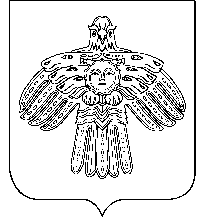 «Чилимдiн» муниципальнöйрайонлöн  муниципальнöйюкöнса  администрацияПОСТАНОВЛЕНИЕШУÖМОб утверждении форм документов для получения финансовой поддержки в рамках подпрограммы «Малое и среднее предпринимательство в муниципальном районе «Усть-Цилемский» муниципальной программы муниципального района «Усть-Цилемский» «Развитие экономики»Субсидирование части затрат субъектов малого и среднего предпринимательства на реализацию бизнес-проектовСубсидирование части затрат субъектов малого предпринимательства, связанных с началом предпринимательской деятельности (гранты)Субсидирование части затрат, понесенных субъектами малого и среднего предпринимательства на присоединение энергопринимающих устройств к электрическим сетям (до 500 кВт)Субсидирование части затрат субъектов малого и среднего предпринимательства, связанных с приобретением оборудования в целях создания и (или) развития либо модернизации производства товаров (работ, услуг)Субсидирование части затрат субъектов малого и среднего предпринимательства по перевозке транспортных средств на паромных переправах для организации выездной торговли и реализации продукции на районных сельскохозяйственных ярмаркахПредоставление субсидий субъектам малого и среднего предпринимательства на реализацию народных проектов в сфере агропромышленного комплексаНаименование показателяЗначение     
показателя за 20__ годЗначение показателя за    
20__ годСведения о выручке от реализации товаров (работ, услуг) без учета налога на добавленную стоимость, (тыс. рублей)Сведения о среднесписочной численности работников, (чел.)Количество учредителей субъекта малого и среднего предпринимательства, (ед.)Суммарная доля в уставном (складочном) капитале (паевом) фонде), (%)**Юридических лицФизических лиц№ п/пНаименование документа (указать наименование)Документы, представленные на бумажных носителяхДокументы, представленные на бумажных носителяхОтметка администра-ции№ п/пколичество экземпляровколичество листовОтметка администра-ции1234567891011…№  
п/пНаименованиеСумма (руб.)1231.  Общая стоимость затрат, необходимых на реализацию
бизнес-проекта (народного проекта), всего                                         1.1.Из них за счет собственных средств, в т.ч.:- денежные средства- товары (работы, услуги)1.2.Потребность в заемных средствах (кредите) (графа 9
строки 4 таблицы 1.2)                                  1.3.Потребность в субсидии №  
п/пВид заимствованияпо кварталам 201_по кварталам 201_по кварталам 201_по кварталам 201_201_201_Всего№  
п/пВид заимствования1234201_Всего1234567891.  Кредит привлечен (планируется привлечь) в ____________________ (наименование финансово-кредитной организации) под _____% годовых, сроком на _______                               Кредит привлечен (планируется привлечь) в ____________________ (наименование финансово-кредитной организации) под _____% годовых, сроком на _______                               Кредит привлечен (планируется привлечь) в ____________________ (наименование финансово-кредитной организации) под _____% годовых, сроком на _______                               Кредит привлечен (планируется привлечь) в ____________________ (наименование финансово-кредитной организации) под _____% годовых, сроком на _______                               Кредит привлечен (планируется привлечь) в ____________________ (наименование финансово-кредитной организации) под _____% годовых, сроком на _______                               Кредит привлечен (планируется привлечь) в ____________________ (наименование финансово-кредитной организации) под _____% годовых, сроком на _______                               Кредит привлечен (планируется привлечь) в ____________________ (наименование финансово-кредитной организации) под _____% годовых, сроком на _______                               Кредит привлечен (планируется привлечь) в ____________________ (наименование финансово-кредитной организации) под _____% годовых, сроком на _______                               1.1.Поступление кредитных
средств                   1.2.Выплаты основного долга  и процентов по кредиту      2.  Лизинг привлечен (планируется привлечь) в ____________________ (наименование лизинговой компании), сроком на _______               Лизинг привлечен (планируется привлечь) в ____________________ (наименование лизинговой компании), сроком на _______               Лизинг привлечен (планируется привлечь) в ____________________ (наименование лизинговой компании), сроком на _______               Лизинг привлечен (планируется привлечь) в ____________________ (наименование лизинговой компании), сроком на _______               Лизинг привлечен (планируется привлечь) в ____________________ (наименование лизинговой компании), сроком на _______               Лизинг привлечен (планируется привлечь) в ____________________ (наименование лизинговой компании), сроком на _______               Лизинг привлечен (планируется привлечь) в ____________________ (наименование лизинговой компании), сроком на _______               Лизинг привлечен (планируется привлечь) в ____________________ (наименование лизинговой компании), сроком на _______               2.1.Поступление объектов лизинга на сумму          2.2.Выплаты по первоначаль-ному взносу за объекты лизинга всего                     2.3.Выплаты по лизинговым
платежам, за исключением первоначального взноса    3.  Займ привлечен (планируется привлечь) у ______________________ (наименование субъекта, представившего займ), сроком на _______          Займ привлечен (планируется привлечь) у ______________________ (наименование субъекта, представившего займ), сроком на _______          Займ привлечен (планируется привлечь) у ______________________ (наименование субъекта, представившего займ), сроком на _______          Займ привлечен (планируется привлечь) у ______________________ (наименование субъекта, представившего займ), сроком на _______          Займ привлечен (планируется привлечь) у ______________________ (наименование субъекта, представившего займ), сроком на _______          Займ привлечен (планируется привлечь) у ______________________ (наименование субъекта, представившего займ), сроком на _______          Займ привлечен (планируется привлечь) у ______________________ (наименование субъекта, представившего займ), сроком на _______          Займ привлечен (планируется привлечь) у ______________________ (наименование субъекта, представившего займ), сроком на _______          3.1.Поступление займов        3.2.Выплаты основного долга  и платы за использование займов                    4.  Итого поступление  заемных средств (стр. 1.1  + стр. 2.1 + стр. 3.1)      5.  Итого выплаты за использование заемных средств (стр. 1.2 + стр. 2.2   + стр. 2.3 + стр. 3.2)                 №  
п/пНаименование расходовЦена за единицу
(руб.)КоличествоСумма 
(руб.)123451.1.1....2.2.1....3.3.1....4.4.1....5.5.1....6.ИТОГО                             XX№ 
п/пКварталы/годыНаименование
продукции  
(работ,   
услуг):Ед.  
изм.Показатели реализацииПоказатели реализацииПоказатели реализации№ 
п/пКварталы/годыНаименование
продукции  
(работ,   
услуг):Ед.  
изм.Объем   
реализации
(ед.)Цена   
реализации
(руб./ед.)Выручка от
реализации
(руб.)12345671/201_         1/201_         1. Всего за 1/201_XXXX2/201_         2/201_         2. Всего за 2/201_XXXX3/201_         3/201_         3/201_         3. Всего за 3/201_XXXX4/201_         4/201_         4/201_         4. Всего за 4/201_XXXX201_           201_           201_           5. Всего за 201_  XXXX201_           201_           201_           6. Всего за 201_  XXXX7. Итого            Итого            XXX№  
стр.по кварталам 201_по кварталам 201_по кварталам 201_по кварталам 201_201_201_Итого№  
стр.1234201_201_Итого1234567891   Планируемые доходы, в т.ч.:     <*> 1.1.выручка от реализации  продукции
(работ, услуг)  (строки 1-7 графы 7 табл. 2.2.)              1.2.Поступление собственных средств 1.3.Поступление заемных средств     1.4.Поступление субсидии     1.5.Иные поступления (расшифровать) Название налогаБазаПериодНазвание налогаБазаПериодСтавка %1234УСН                               доход-расходквартал     15          УСН                               доход       квартал     6           Патент                            ЕНВД                              ЕСХН                              Общая система налогообложения     № 
п/пДолжностьФонд оплаты труда 
по кварталам 201_Фонд оплаты труда 
по кварталам 201_Фонд оплаты труда 
по кварталам 201_Фонд оплаты труда 
по кварталам 201_Фонд оплаты
труда за  
201_Фонд оплаты
труда за  
201_Всего№ 
п/пДолжность1234Фонд оплаты
труда за  
201_Фонд оплаты
труда за  
201_ВсегоВсего      № 
п/пВид расходовпо кварталам 201_по кварталам 201_по кварталам 201_по кварталам 201_201_201_Всего№ 
п/пВид расходов1234201_Всего1234567891. Расходы на приобретение
материально-технических ресурсов,
всего                            1.1.в том числе:                     ХХХХХХХ- сырье и материалы                - ГСМ и топливо                    - покупные полуфабрикаты и
комплектующие изделия, конструк-ции и детали             - тара и тарные материалы          - запасные части                   - прочие материалы                 - строительные материалы           1.2.Инвентарь и хозяйственные
принадлежности                   2. Расходы на приобретение основных средств, за исключением основных средств, приобретенных с использованием заемного капитала 3. Расходы на оплату труда без НДФЛ 4. Арендная плата                   5. Расходы на оплату водо-,
электропотребления, телефона     6. Транспортные расходы             7. Налоги и платежи в бюджет, всего в том числе:ХХХХХХХ- налог на прибыль организаций     - налог на доходы физических лиц с
фонда оплаты труда               - НДС                              - единый налог, взимаемый в связи с
применением упрощенной системы
налогообложения                  - единый налог на вмененный доход
для отдельных видов деятельности - единый сельскохозяйственный налог- налог на имущество организаций   - налог на имущество физических лиц (в отношении имущества, используемого для предприниматель-ской деятельности)- налог на добычу общераспростра-ненных полезных ископаемых                       - земельный налог                  - транспортный налог               - водный налог                     - плата за негативное воздействие
на окружающую среду              - лесной доход                     - сборы за пользование объектами
животного мира и за пользование
объектами водных биологических
ресурсов                         - государственная пошлина          8. Отчисления на социальные нужды
(пенсионный фонд, фонд социаль-ного страхования обязательное медицинское страхование, страхова-ние от несчастных случаев и производственных заболеваний)    9. Выплаты за использование заемных
средств (стр. 5 табл. 1.2.)       10.Выплаты доходов участникам
бизнес-проекта (народного проекта)                           11.Прочие расходы (расшифровать)12.Итого расходы<*>№
п/пНаименование показателейЗначение показателейЗначение показателейЗначение показателейЗначение показателейЗначение показателейЗначение показателейЗначение показателей№
п/пНаименование показателей201_201_201_201_201_201_№
п/пНаименование показателей1234201_201_Всего1234567891. Денежные средства на начало квартала (строка 4 предыдущего
столбца)                         XX2. Планируемые поступления  денежных средств, всего (табл. 2.3.
строка 1)                        <*>3. Планируемые расходы по бизнес-проекту (народному проекту),
всего (табл. 2.6. строка 12)      <**>4. Денежные средства на конец
квартала (строка 1 + строка 2 - строка 3)                        X№  
п/пНаименование статьи1 год2 год3 годВсего1234561. Предполагаемая государственная поддержка проекта                                     2. Предполагаемые выплаты в бюджет и
внебюджетные фонды, всего                   в том числе:                                XXXXа) налоги и платежи в бюджет (таблица 2.6.,
пункт 7)                                    б) отчисления на социальные нужды  (пенсионный фонд, фонд социального
страхования, обязательное медицинское
страхование, страхование от несчастных
случаев и производственных заболеваний
(таблица 2.6., пункт 8)                               в) отчисления с доходов участников проектаг) иные отчисления в бюджет и  внебюджетные фонды (расшифровать)                        3. Бюджетный эффект (п. 2 текущего периода -
п. 1 текущего периода)                      №  
п/пНомер, дата  
договора    
(счета), с кем 
заключен (кем выставлен)Цель договора
(выставления 
счета)Период действия   
договора (срока    
поставки товаров,   
оказания услуг)Срок оплаты
по договору
(счету)Сумма оплаты
по договору 
(счету)123456******1  2  ... Итого     ******1  2  ... Итого     Общая сумма   
расходов, необходимая для реализации бизнес-проекта (народного проекта), рублейМаксимальный размер запрашиваемой
субсидии, рублейРазмер     
предоставленной
субсидии, %Сумма субсидии, рублей   
1234Вид расхода№, дата документа, подтверждаю-щего стоимость расходовСумма по документу, подтверждаю-щему стоимость расходовСумма по виду расходаПодлежит к субсидированию (гр.3, но не более суммы,предусмотренной Порядком Программы)12345Приобретение основных и оборотных средствОплата расходов по разработке проектно-сметной документацииОплата расходов по разработке проектно-сметной документацииОплата расходов по разработке проектно-сметной документацииОплата стоимости аренды помещений, используемых для осуществления предпри-нимательской деятельностиОплата стоимости аренды помещений, используемых для осуществления предпри-нимательской деятельностиОплата стоимости аренды помещений, используемых для осуществления предпри-нимательской деятельностиПриобретение и оплата услуг по сопровождению програм-много обеспеченияПриобретение и оплата услуг по сопровождению програм-много обеспеченияПриобретение и оплата услуг по сопровождению програм-много обеспеченияПриобретение методической и справочной литературыПриобретение методической и справочной литературыПриобретение методической и справочной литературыОплата расходов на получение лицензии на осуществление видов деятельности, подлежа-щих лицензированию в соответствии с законодатель-ством Российской ФедерацииОплата расходов на получение лицензии на осуществление видов деятельности, подлежа-щих лицензированию в соответствии с законодатель-ством Российской ФедерацииОплата расходов на получение патента и (или) свидетельства о регистрации авторских правОплата расходов на получение патента и (или) свидетельства о регистрации авторских правОплата расходов на получение патента и (или) свидетельства о регистрации авторских правИзготовление и (или) размещение рекламы, включая изготовление рекламных стендов и рекламных щитов, рекламных буклетов, листовок, брошюр и каталогов, содержащих информацию о реализуемых товарах (работах, услугах)Изготовление и (или) размещение рекламы, включая изготовление рекламных стендов и рекламных щитов, рекламных буклетов, листовок, брошюр и каталогов, содержащих информацию о реализуемых товарах (работах, услугах)Изготовление и (или) размещение рекламы, включая изготовление рекламных стендов и рекламных щитов, рекламных буклетов, листовок, брошюр и каталогов, содержащих информацию о реализуемых товарах (работах, услугах)Итого:ХХХОбщая сумма   
расходов,необходимая для реализации бизнес-проекта (народного проекта), рублейМаксимальный размер запрашиваемой
субсидии, рублейРазмер     
предоставленной
субсидии, %Сумма субсидии, рублей   
12341.Характеристика приобретаемого оборудования (заполняется отдельно по каждому наименованию оборудования)Характеристика приобретаемого оборудования (заполняется отдельно по каждому наименованию оборудования)Характеристика приобретаемого оборудования (заполняется отдельно по каждому наименованию оборудования)Характеристика приобретаемого оборудования (заполняется отдельно по каждому наименованию оборудования)Характеристика приобретаемого оборудования (заполняется отдельно по каждому наименованию оборудования)1.1Наименование приобретаемого оборудования1.2Код ОКОФ*1.3Количество приобретаемого оборудования1.4Цена за 1 ед. оборудования, (тыс. рублей)1.5Общая стоимость оборудования, (тыс. рублей)1.6Источники приобретения оборудования, всего, (тыс. рублей):1.6.1Лизинг, (тыс. рублей)1.6.2Кредит, (тыс. рублей)1.6.3Собственные средства, (тыс. рублей)1.6.4Иные (указать), (тыс. рублей)1.7Сфера предпринима-тельской деятельности, в которой используется оборудование (отметить выбор знаком V):1.7.1Сельское хозяйство, охота и лесное хозяйство1.7.2Обрабатывающие производства1.7.3Оптовая и розничная торговля1.7.4Общественное питание1.7.5Транспортные услуги1.7.6Бытовые услуги населению1.7.7Иное (указать)2.Цель приобретения оборудования (заполняется отдельно по каждому наименованию)Цель приобретения оборудования (заполняется отдельно по каждому наименованию)Цель приобретения оборудования (заполняется отдельно по каждому наименованию)Цель приобретения оборудования (заполняется отдельно по каждому наименованию)Цель приобретения оборудования (заполняется отдельно по каждому наименованию)2.1Внедрение в произ-водство новых видов продукции (услуг) (указать какие)2.2Увеличение объемов производства продукции (услуг) (указать ожидаемый рост)2.3Снижение затрат на производство продукции (услуг) (указать ожидаемое снижение)2.4Иные цели (расшифровать)3.Плановые показатели от эффективности использования оборудования (на период не менее трех лет)Плановые показатели от эффективности использования оборудования (на период не менее трех лет)Плановые показатели от эффективности использования оборудования (на период не менее трех лет)Плановые показатели от эффективности использования оборудования (на период не менее трех лет)Плановые показатели от эффективности использования оборудования (на период не менее трех лет)3.1Среднесписочная численность работников, (человек) (указать ожидаемые показатели)___________ год___________ год___________ год3.2Платежи в бюджет и страховые взносы во внебюджетные фонды, (тыс. рублей) (указать ожидаемые показатели)___________ год___________ год___________ год3.3Выручка от реализации продукции (услуг), (тыс. рублей) (указать ожидаемые показатели)___________ год___________ год___________ годДата выездаПункт назначенияСумма затрат по перевозке транспортных средств на паромных переправах, рублейИТОГОФактические затраты по перевозке транспортных средств на паромных переправах, рублейМаксимальный размер субсидии, рублейСумма субсидии, рублей 123